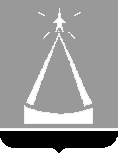 ГЛАВА  ГОРОДСКОГО  ОКРУГА  ЛЫТКАРИНО  МОСКОВСКОЙ  ОБЛАСТИПОСТАНОВЛЕНИЕ________  №  _______г. ЛыткариноО внесении изменений в административный регламент по предоставлению муниципальной услуги «Выдача решения о переводе жилого помещения в нежилое помещение или нежилого помещения в жилое помещение»В соответствии с Федеральным законом от 27.07.2010 №210-ФЗ «Об организации предоставления государственных и муниципальных услуг»,  Федеральным законом от 06.10.2003 №131-ФЗ «Об общих принципах организации местного самоуправления в Российской Федерации»,     Федеральным законом от 02.05.2006 №59-ФЗ «О порядке рассмотрения обращений граждан Российской Федерации», постановлением Главы  г.Лыткарино от 07.12.2010 №489-п «О порядке разработки и утверждения административных регламентов предоставления муниципальных услуг в г.Лыткарино», с учетом Рекомендуемого перечня муниципальных услуг, предоставляемых органами местного самоуправления муниципальных образований Московской области, предоставление которых организуется по принципу «одного окна» в многофункциональных центрах предоставления государственных и муниципальных услуг на территории Московской области, утвержденного постановлением Правительства Московской области от 19.12.2017 №1071/46, в целях унификации порядка предоставления муниципальных услуг по принципу «одного окна» на базе муниципального бюджетного учреждения «Многофункциональный центр предоставления государственных и муниципальных услуг Лыткарино» и в электронном виде, в соответствии с письмом Главного управления Московской области «Государственная жилищная инспекция Московской области» от 06.09.2018 №08Исх-17294/С постановляю:Внести изменения в административный регламент по предоставлению муниципальной услуги «Выдача решения о переводе жилого помещения в нежилое помещение или нежилого помещения в жилое помещение», утвержденный постановлением Главы города Лыткарино от 12.04.2018 №249-п (прилагаются). 2. Начальнику Управления архитектуры, градостроительства и инвестиционной политики г.Лыткарино Е.В. Печурко обеспечить опубликование настоящего постановления в установленном порядке и размещение на официальном сайте городского округа Лыткарино в сети «Интернет».3. Контроль за выполнением настоящего постановления возложить на заместителя Главы Администрации городского округа Лыткарино                               В.С. Трещинкина.                                                                                                                  Е.В. СерегинУтверждены Постановлением Главы городского округа Лыткариноот_________ №_________Изменения в административный регламент по предоставлению муниципальной услуги «Выдача решения о переводе жилого помещения в нежилое помещение или нежилого помещения в жилое помещение»1.   Пункт 21.4. исключить.Дополнить пункт 28.9. текстом следующего содержания:«Уполномоченный на рассмотрение жалобы орган, предоставляющий Муниципальную услугу, многофункциональный центр, привлекаемая организация, учредитель многофункционального центра сообщают Заявителю об оставлении жалобы без ответа в течение 3 рабочих дней со дня регистрации жалобы».В Приложении 13 к Административному регламенту по предоставлению Муниципальной услуги «Выдача решения о переводе жилого помещения в нежилое помещение или нежилого помещения в жилое помещение» в разделе пункт 1 «Прием Заявления и документов Порядок выполнения административных действия при личном обращении Заявителя (представителем Заявителя) через портал РПГУ» изложить в следующей редакции:«Заявитель (представитель Заявителя) авторизуется на РПГУ в Единой системе идентификации и аутентификации (далее - ЕСИА), затем формирует Заявление с использованием специальной интерактивной формы в электронном виде. Заявитель (представитель Заявителя) может воспользоваться бесплатным доступом к РПГУ, обратившись в любой МФЦ на территории Московской области. Требования к документам в электронном виде установлены п. 21 настоящего Административного регламента. Заявление и прилагаемые документы поступают в интегрированную с РПГУ информационную систему Модуль оказания услуг ЕИС ОУ. Осуществляется переход к административной процедуре «Обработка и предварительное рассмотрение документов». 